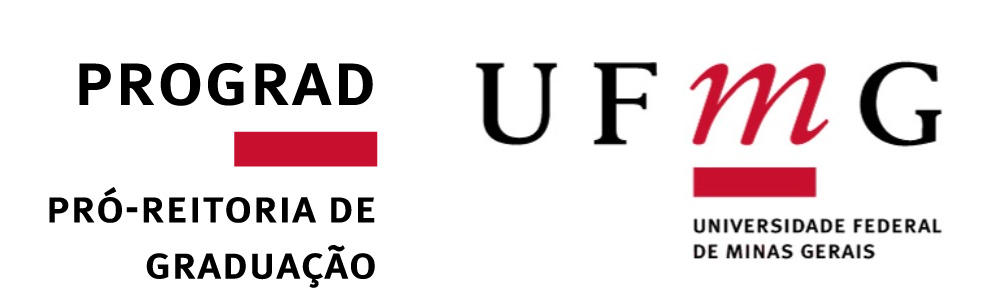 Anexo I – Formulário Paleg 2021Proposta para o Programa de Apoio a Projetos Estruturantes de Laboratórios para o Ensino de Graduação – Paleg 2021Identificação da Proposta:2. Laboratórios de Ensino de Graduação e Atividades Acadêmicas Curriculares (AAC) ofertadasPara cada laboratório de ensino de graduação envolvido nesta proposta, o seguinte quadro deve ser preenchido, listando todas as atividades acadêmicas curriculares lecionadas no mesmo.3. Diagnóstico da Situação Atual do(s) Laboratório(s)Para cada laboratório contemplado nesta proposta, o seguinte quadro deve ser preenchido.4. Descrição Detalhada da Proposta e OrçamentoPara cada item solicitado (equipamento, serviço ou material de consumo) o seguinte quadro deve ser preenchido. Listar os equipamentos em ordem decrescente de prioridade. Se valor do item foi orçado em moeda estrangeira, indicar tanto preço em tal moeda como valor previsto em reais de acordo com cotação do dia. Neste caso, discriminar em item separado valores gastos com taxas de importação.5. Cronograma:6. Fundamentação da Proposta:Título:Objetivos:(   ) Introduzir novas metodologias pedagógicas ou avanços tecnológicos no ensino de graduação.(   ) Promover atividades didáticas que contribuam para a melhoria de indicadores tais como evasão, retenção, rendimento médio, e tempo de integralização curricular na graduação.(   ) Desenvolver projetos inovadores que integrem ensino, extensão e pesquisa, contribuindo para que as atividades de extensão e pesquisa sejam incorporadas nos projetos pedagógicos como atividades complementares integralizadoras de créditos na graduação.(   ) Criar espaços que propiciem atividades de ensino e aprendizagem mais interativas e colaborativas.(   ) Ampliar a oferta de atividades acadêmicas curriculares para os cursos de graduação com funcionamento no turno noturno.(   ) Expandir a oferta de atividades acadêmicas curriculares (AAC) que façam uso de tecnologias digitais de informação e de comunicação (TDIC)(   ) Estimular a integração entre cursos, entre docentes de diferentes áreas do conhecimento e, de forma semelhante, entre estudantesProponente (Unidade Acadêmica):Coordenador da Proposta indicado pela Congregação da Unidade Acadêmica proponente (nome e Departamento de lotação):Participantes (docentes e servidores TAE) (nomes e departamentos de lotação):1. Nome Completo (Departamento)Participantes (docentes e servidores TAE) (nomes e departamentos de lotação):2. Participantes (docentes e servidores TAE) (nomes e departamentos de lotação):3.Participantes (docentes e servidores TAE) (nomes e departamentos de lotação):4.Participantes (docentes e servidores TAE) (nomes e departamentos de lotação):5.Participantes (docentes e servidores TAE) (nomes e departamentos de lotação):6.Colaborações ou parcerias com departamentos de outras unidades acadêmicas:Nome do Laboratório:Localização - Unidade Acadêmica, bloco, Departamento de vinculação e sala(s)Atividade Acadêmica Curricular 1Atividade Acadêmica Curricular 1Atividade Acadêmica Curricular 1Código e Título da AAC:Código e Título da AAC:Cursos atendidos (indicar natureza da AAC (Obrigatória ou Optativa):Cursos atendidos (indicar natureza da AAC (Obrigatória ou Optativa):1. XXX (YY)Cursos atendidos (indicar natureza da AAC (Obrigatória ou Optativa):Cursos atendidos (indicar natureza da AAC (Obrigatória ou Optativa):2. XXX (YY)Cursos atendidos (indicar natureza da AAC (Obrigatória ou Optativa):Cursos atendidos (indicar natureza da AAC (Obrigatória ou Optativa):3. XXX (YY)Número médio de turmas ofertadas dessa AAC por semestre letivo:Número médio de turmas ofertadas dessa AAC por semestre letivo:Número total de estudantes atendidos (número de turmas X estudantes matriculados por turma) e número de estudantes vinculados ao(s) curso(s) atendido(s)Número total de estudantes atendidos (número de turmas X estudantes matriculados por turma) e número de estudantes vinculados ao(s) curso(s) atendido(s)Atividade Acadêmica Curricular 2Atividade Acadêmica Curricular 2Atividade Acadêmica Curricular 2Código e Título da AAC:Código e Título da AAC:Cursos atendidos (indicar natureza da ACC (OB ou OP):Cursos atendidos (indicar natureza da ACC (OB ou OP):1. XXX (YY)Cursos atendidos (indicar natureza da ACC (OB ou OP):Cursos atendidos (indicar natureza da ACC (OB ou OP):2. XXX (YY)Cursos atendidos (indicar natureza da ACC (OB ou OP):Cursos atendidos (indicar natureza da ACC (OB ou OP):3. XXX (YY)Número médio de turmas ofertadas dessa AAC por semestre letivo:Número médio de turmas ofertadas dessa AAC por semestre letivo:Número total de estudantes atendidos (número de turmas X estudantes matriculados por turma):Número total de estudantes atendidos (número de turmas X estudantes matriculados por turma):Resumo:Resumo:Total de cursos atendidos:Total de AAC atendidas:Total de estudantes atendidos por semestre:Nome do Laboratório:Área física (m2):Equipamentos existentes utilizados nas atividades de ensino de graduação:1.Equipamentos existentes utilizados nas atividades de ensino de graduação:2.Equipamentos existentes utilizados nas atividades de ensino de graduação:3.Equipamentos existentes utilizados nas atividades de ensino de graduação:4.Breve análise crítica da estrutura e espaço existentes:Visão geral da proposta:Item 1:Tipo:(  ) equipamento  (  ) serviço de instalação(  ) serviço de manutenção(  ) despesas com importação(  ) serviços de terceiros(  ) mobiliário específicoBreve justificativa:Quantidade:Valor unitário (R$):Valor total (R$):Item 2:Tipo:(  ) equipamento  (  ) serviço de instalação(  ) serviço de manutenção(  ) despesas com importação(  ) serviços de terceiros(  ) mobiliário específicoBreve justificativa:Quantidade:Valor unitário (R$):Valor total (R$):Resumo:Resumo:Número de itens solicitados:Valor total para aquisição de novos equipamentos (R$):Valor total para aquisição de material de consumo (R$):Valor total para serviços de manutenção (R$):Valor total para serviços de instalação e taxas de importação (R$):Valor total para serviços de terceiros (R$):Valor total desta proposta (R$):Contrapartida (estimativa de recursos financeiros de outras fontes que serão aportados pelos eventuais agentes públicos e parceiros privados, quando for o caso):010203040506070809101112131415Justificativa e contextualização:Análise crítica da adequação da proposta ao(s) Projeto(s) Pedagógico(s) do(s) curso(s) atendido(s):Resultados esperados e contribuições à melhoria do ensino de graduação:Infraestrutura e apoio técnico disponíveis para o desenvolvimento do projeto:Experiência da equipe e parcerias já estabelecidas: 